1	ENERENT1.1	MST Mobile Systemtrenner 270 - 1.500 kW1.1.1	HOTFLOW MST 1.500 kW - Mobile Systemtrenner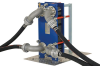 Mobiler Wärmetauscher mit einer Leistung bis 1.500 kWLieferung und Aufstellung eines mobilen Plattenwärmetauschers in geschraubter Ausführung zur Systemtrennung zweier Medien auf Mietbasis. Für diverse Medien und Einsatzzwecke, montiert in einen Stahlrahmen und mit einer Abdeckplane versehen.Übertragungsleistung 1.000 – 1.500 kW. Anbindung der flexiblen Verbindungsleitungen (Vor- / Rücklauf) an das bestehende Versorgungsnetz der bauseitig erstellten Anschlussmöglichkeiten nach Vorgabe. Inbetriebnahme und technische Einweisung durch einen ENERENT-Techniker. Rückholung des mobilen Wärmetauschers nach Beendigung der Mietzeit, sowie dessen Wartung und Endreinigung Technische DatenTyp: Mobiler Systemtrenner HOTFLOW MST 1.500Übertragungsleistung: 1.500 kWAbmessungen (L x B x H): 1.200 x 800 x 1.200 mmGewicht: ca. 410 kg (ohne Wasser)Medium: WasserAnschluss: A-KupplungEintrittstemperatur primär: 90 °C / sekundär: 45°CAustrittstemperatur primär: 70 °C / sekundär: 60°CMassenstrom primär: 66.800 kg/h / sekundär: 32.400 kg/hDruckverlust primär: 19,0 kPa /sekundär: 6,1 kPaTechnische Änderungen vorbehalten.Folgende Positionen sind für den reinen Betrieb:Vermietung Mietzeit / TagEUR __________ nettoTechnische Grundpauschale / TagEUR __________ nettoHaftungsübernahme Wärme / TagEUR __________ nettoAnschluss und Inbetriebnahme / Einweisung EUR __________ nettoAntransport durch SpeditionEUR __________ nettoAbtransport durch SpeditionEUR __________ nettoBezugsquelleENERENT Austria GmbHIrrsberg 97AT-5310 Mondsee - Sankt Lorenz Tel.: +43 2167 90990-10Email: anfrage@enerent.at www.enerent.atStk€€